ACADEMIA MILITAR GENERAL TOMAS CIPRIANO DE MOSQUERA“PATRIA-CIENCIA-LEALTAD”AÑO LECTIVO 2020ACADEMIA MILITAR GENERAL TOMAS CIPRIANO DE MOSQUERA“PATRIA-CIENCIA-LEALTAD”AÑO LECTIVO 2020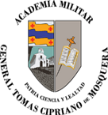 GRADO: SEGUNDO.ASIGNATURA: ESPAÑOL – PLAN LECTOR.ASIGNATURA: ESPAÑOL – PLAN LECTOR.FECHA DE RECIBIDO: 27- MARZO-2020FECHA DE ENTREGA: 01-ABRIL-2020FECHA DE ENTREGA: 01-ABRIL-2020CRITERIOS DE ENTREGA:CRITERIOS DE ENTREGA:CRITERIOS DE ENTREGA:En la semana comprendida entre el 27 de marzo y el  01 de abril cada uno de los estudiantes deberá realizar las actividades relacionadas a la temática planteada para este primer período. El presente taller se envía el viernes 27 de marzo del presente año a través de los medios dispuestos para hacerlo llegar a los padres de familia, deberá ser resuelto en libro (SABERES LENGUAJE 2), estudiado y entregado el miércoles 01 de abril por medio de un correo electrónico, es decir, cada uno de los estudiantes deberá enviar las respuestas por medio de una fotografía o escáner al siguiente correo electrónico: tatycm13@gmail.com   En caso de necesitar alguna asesoría acerca del taller o temática planteada, estaré pendiente en el correo electrónico: tatycm13@gmail.com para orientarlos, de lunes a viernes de 7:00a.m hasta 2:00p.mACTIVIDADES.*El estudiante debe realizar la actividad preparatoria dispuesta en la página 36, seguidamente deberá leer las características y diferencias del uso de la r con sonido suave y la r-rr con sonido fuerte.*Además leer los ejemplos dispuestos en el libro saberes 2 en la página 37 y subrayar con lápiz rojo los ejemplos.* Cada estudiante debe realizar las páginas 38-39 con su propia letra en el libro saberes lenguaje 2. *Al finalizar la solución del taller deberá ser enviado al correo electrónico de la docente por medio de un escáner o fotografía en una carpeta con el nombre completo del estudiante y el grado, evidenciando la actividad resuelta en casa.En la semana comprendida entre el 27 de marzo y el  01 de abril cada uno de los estudiantes deberá realizar las actividades relacionadas a la temática planteada para este primer período. El presente taller se envía el viernes 27 de marzo del presente año a través de los medios dispuestos para hacerlo llegar a los padres de familia, deberá ser resuelto en libro (SABERES LENGUAJE 2), estudiado y entregado el miércoles 01 de abril por medio de un correo electrónico, es decir, cada uno de los estudiantes deberá enviar las respuestas por medio de una fotografía o escáner al siguiente correo electrónico: tatycm13@gmail.com   En caso de necesitar alguna asesoría acerca del taller o temática planteada, estaré pendiente en el correo electrónico: tatycm13@gmail.com para orientarlos, de lunes a viernes de 7:00a.m hasta 2:00p.mACTIVIDADES.*El estudiante debe realizar la actividad preparatoria dispuesta en la página 36, seguidamente deberá leer las características y diferencias del uso de la r con sonido suave y la r-rr con sonido fuerte.*Además leer los ejemplos dispuestos en el libro saberes 2 en la página 37 y subrayar con lápiz rojo los ejemplos.* Cada estudiante debe realizar las páginas 38-39 con su propia letra en el libro saberes lenguaje 2. *Al finalizar la solución del taller deberá ser enviado al correo electrónico de la docente por medio de un escáner o fotografía en una carpeta con el nombre completo del estudiante y el grado, evidenciando la actividad resuelta en casa.En la semana comprendida entre el 27 de marzo y el  01 de abril cada uno de los estudiantes deberá realizar las actividades relacionadas a la temática planteada para este primer período. El presente taller se envía el viernes 27 de marzo del presente año a través de los medios dispuestos para hacerlo llegar a los padres de familia, deberá ser resuelto en libro (SABERES LENGUAJE 2), estudiado y entregado el miércoles 01 de abril por medio de un correo electrónico, es decir, cada uno de los estudiantes deberá enviar las respuestas por medio de una fotografía o escáner al siguiente correo electrónico: tatycm13@gmail.com   En caso de necesitar alguna asesoría acerca del taller o temática planteada, estaré pendiente en el correo electrónico: tatycm13@gmail.com para orientarlos, de lunes a viernes de 7:00a.m hasta 2:00p.mACTIVIDADES.*El estudiante debe realizar la actividad preparatoria dispuesta en la página 36, seguidamente deberá leer las características y diferencias del uso de la r con sonido suave y la r-rr con sonido fuerte.*Además leer los ejemplos dispuestos en el libro saberes 2 en la página 37 y subrayar con lápiz rojo los ejemplos.* Cada estudiante debe realizar las páginas 38-39 con su propia letra en el libro saberes lenguaje 2. *Al finalizar la solución del taller deberá ser enviado al correo electrónico de la docente por medio de un escáner o fotografía en una carpeta con el nombre completo del estudiante y el grado, evidenciando la actividad resuelta en casa.PLAN LECTOR.*Cada estudiante deberá realizar la actividad propuesta en las páginas 2-3 de la cartilla de actividades “¿Tres tristes cuentos?”. Deberá ser entregada por medio de imágenes fotográficas o escaneadas para ser enviada al correo electrónico: tatycm13@gmail.comPLAN LECTOR.*Cada estudiante deberá realizar la actividad propuesta en las páginas 2-3 de la cartilla de actividades “¿Tres tristes cuentos?”. Deberá ser entregada por medio de imágenes fotográficas o escaneadas para ser enviada al correo electrónico: tatycm13@gmail.comPLAN LECTOR.*Cada estudiante deberá realizar la actividad propuesta en las páginas 2-3 de la cartilla de actividades “¿Tres tristes cuentos?”. Deberá ser entregada por medio de imágenes fotográficas o escaneadas para ser enviada al correo electrónico: tatycm13@gmail.com